Численность обучающихсяОбщеобразовательная программа дошкольного образования "От рождения до школы"общая численность обучающихся - 96за счет бюджетных ассигнований федерального бюджета (в том числе с выделением численности обучающихся, являющихся иностранными гражданами) - 96за счет бюджетов субъектов Российской Федерации (в том числе с выделением численности обучающихся, являющихся иностранными гражданами) - 0за счет местных бюджетов (в том числе с выделением численности обучающихся, являющихся иностранными гражданами) - 0по договорам об образовании, заключаемых при приеме на обучении за счет средств физических и (или) юридических лиц (в том числе с выделением численности обучающихся, являющихся иностранными гражданами) - 0общее число обучающихся, являющихся иностранными гражданами - не указаноРабочая программа группы раннего возрастаобщая численность обучающихся - 20за счет бюджетных ассигнований федерального бюджета (в том числе с выделением численности обучающихся, являющихся иностранными гражданами) - 20за счет бюджетов субъектов Российской Федерации (в том числе с выделением численности обучающихся, являющихся иностранными гражданами) - 0за счет местных бюджетов (в том числе с выделением численности обучающихся, являющихся иностранными гражданами) - 0по договорам об образовании, заключаемых при приеме на обучении за счет средств физических и (или) юридических лиц (в том числе с выделением численности обучающихся, являющихся иностранными гражданами) - 0 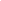 общее число обучающихся, являющихся иностранными гражданами - не указаноРабочая программа младшей группыобщая численность обучающихся - 22за счет бюджетных ассигнований федерального бюджета (в том числе с выделением численности обучающихся, являющихся иностранными гражданами) - 22за счет бюджетов субъектов Российской Федерации (в том числе с выделением численности обучающихся, являющихся иностранными гражданами) - 0за счет местных бюджетов (в том числе с выделением численности обучающихся, являющихся иностранными гражданами) - 0по договорам об образовании, заключаемых при приеме на обучении за счет средств физических и (или) юридических лиц (в том числе с выделением численности обучающихся, являющихся иностранными гражданами) - 0общее число обучающихся, являющихся иностранными гражданами - не указаноРабочая программа средней группыобщая численность обучающихся - 26за счет бюджетных ассигнований федерального бюджета (в том числе с выделением численности обучающихся, являющихся иностранными гражданами) - 26за счет бюджетов субъектов Российской Федерации (в том числе с выделением численности обучающихся, являющихся иностранными гражданами) - 0за счет местных бюджетов (в том числе с выделением численности обучающихся, являющихся иностранными гражданами) - 0по договорам об образовании, заключаемых при приеме на обучении за счет средств физических и (или) юридических лиц (в том числе с выделением численности обучающихся, являющихся иностранными гражданами) - 0общее число обучающихся, являющихся иностранными гражданами - 0Рабочая программа подготовительной группыобщая численность обучающихся - 26за счет бюджетных ассигнований федерального бюджета (в том числе с выделением численности обучающихся, являющихся иностранными гражданами) - 26за счет бюджетов субъектов Российской Федерации (в том числе с выделением численности обучающихся, являющихся иностранными гражданами) - 0за счет местных бюджетов (в том числе с выделением численности обучающихся, являющихся иностранными гражданами) - 0по договорам об образовании, заключаемых при приеме на обучении за счет средств физических и (или) юридических лиц (в том числе с выделением численности обучающихся, являющихся иностранными гражданами) - 0общее число обучающихся, являющихся иностранными гражданами - 0Рабочая программа по музыкальному развитиюобщая численность обучающихся - 96за счет бюджетных ассигнований федерального бюджета (в том числе с выделением численности обучающихся, являющихся иностранными гражданами) - 96за счет бюджетов субъектов Российской Федерации (в том числе с выделением численности обучающихся, являющихся иностранными гражданами) - 0за счет местных бюджетов (в том числе с выделением численности обучающихся, являющихся иностранными гражданами) - 0по договорам об образовании, заключаемых при приеме на обучении за счет средств физических и (или) юридических лиц (в том числе с выделением численности обучающихся, являющихся иностранными гражданами) - 0общее число обучающихся, являющихся иностранными гражданами - 0